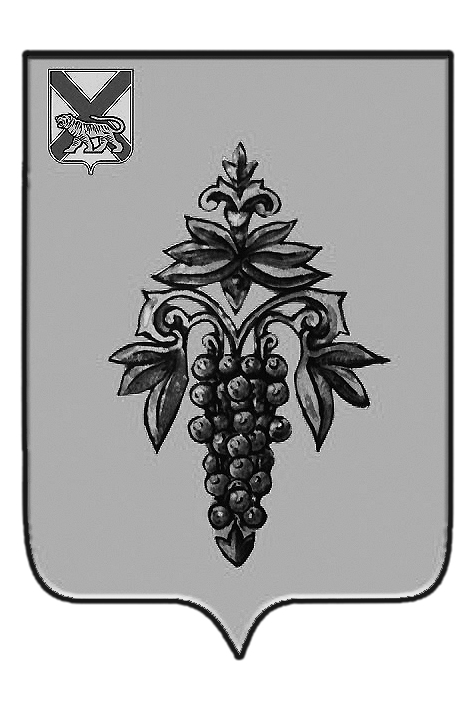 ДУМА ЧУГУЕВСКОГО МУНИЦИПАЛЬНОГО РАЙОНА Р  Е  Ш  Е  Н  И  ЕПринято Думой Чугуевского муниципального района« 25  » мая  2018 годаСтатья 1.1. Утвердить прилагаемое Положение о порядке освобождения самовольно занятых земельных участков, сноса самовольных построек и переноса иных объектов на территории Чугуевского муниципального района. Статья 2. Настоящее решение вступает в силу со дня официального опубликования.Глава Чугуевского муниципального района                                                                               Р.Ю.Деменёв«29» мая 2018г.№ 346-НПАУтвержденорешением Думы Чугуевского муниципального района       от 29.05.2018 года № 346  -НПАПОЛОЖЕНИЕ О ПОРЯДКЕ ОСВОБОЖДЕНИЯ САМОВОЛЬНО ЗАНЯТЫХЗЕМЕЛЬНЫХ УЧАСТКОВ, СНОСА САМОВОЛЬНЫХ ПОСТРОЕК И ПЕРЕНОСАИНЫХ ОБЪЕКТОВ НА ТЕРРИТОРИИ ЧУГУЕВСКОГО МУНИЦИПАЛЬНОГО РАЙОНА1. Общие положения1.1. Положение о порядке освобождения самовольно занятых земельных участков, сноса самовольных построек и переноса иных объектов на территории Чугуевского муниципального района (далее - Положение) разработано в соответствии с Земельным кодексом Российской Федерации, Гражданским кодексом Российской Федерации, Федеральным законом от 06.10.2003 № 131-ФЗ «Об общих принципах организации местного самоуправления в Российской Федерации», Федеральным законом от 26.12.2008 № 294-ФЗ «О защите прав юридических лиц и индивидуальных предпринимателей при осуществлении государственного контроля (надзора) и муниципального контроля».1.2. Настоящим Положением устанавливается одна из мер пресечения нарушений земельного законодательства Российской Федерации и порядок ее применения в случае выявления таких нарушений по результатам проведения проверок использования земельных участков, в том числе находящихся в муниципальной собственности, плановых (рейдовых) осмотров земельных участков.1.3. Целью настоящего Положения является недопущение незаконного (нецелевого) использования земельных участков: самовольного занятия земельных участков, самовольного строительства.1.4. Самовольным занятием земельного участка является размещение движимого (временные строения, павильоны, киоски, лотки, металлические гаражи, строительные материалы, механизмы, автомашины, топливо и тому подобное) и недвижимого имущества, проведение раскопок, сельскохозяйственных, строительных работ на земельном участке, не предоставленном в установленном порядке, или на земельном участке, не отведенном для соответствующих целей.Самовольной постройкой является здание, сооружение или другое строение, возведенные, созданные на земельном участке, не предоставленном в установленном порядке, или на земельном участке, разрешенное использование которого не допускает строительства на нем данного объекта, либо возведенные, созданные без получения на это необходимых разрешений или с нарушением градостроительных и строительных норм и правил.1.5. Самовольная постройка подлежит сносу, а самовольно занятые земельные участки - освобождению, под которым следует понимать демонтаж и (или) перенос движимого имущества и приведение земельного участка в первоначальное состояние, за исключением случаев, предусмотренных законодательством Российской Федерации.2. Порядок принятия решения об освобождении самовольнозанятых земельных участков, о сносе самовольных построек2.1. Снос самовольной постройки, освобождение самовольно занятого земельного участка может быть произведено лицом, осуществившим самовольную постройку, самовольно занявшим земельный участок, в срок, указанный в акте о результатах проверки, планового (рейдового) осмотра земельного участка, или в требовании о сносе самовольной постройки и освобождении земельного участка, составляемом уполномоченным на осуществление муниципального земельного контроля органом (далее - Уполномоченный орган).Если в течение установленного срока самовольная постройка не будет снесена добровольно, акт о результатах проверки (осмотра) и материалы, прилагаемые к нему, являются основанием для обращения администрации Чугуевского муниципального района в суд с соответствующим исковым заявлением.Если в течение установленного срока самовольно занятый земельный участок не освобожден добровольно, либо если лицо, установившее самовольную постройку, некапитальное строение (сооружение) неизвестно, Уполномоченный орган не позднее 1 месяца со дня истечения указанного срока обращается в специально созданную Комиссию по освобождению самовольно занятых земельных участков, сносу самовольных построек (далее - Комиссия) с заявлением об освобождении самовольно занятого земельного участка.Комиссия создается администрацией Чугуевского муниципального района. Состав и положение о комиссии утверждается правовым актом администрации Чугуевского муниципального района.2.2. Комиссия в течение 1 месяца со дня поступления заявления рассматривает его и принимает одно из следующих решений: - о невозможности сохранения самовольной постройки, самовольно установленного некапитального строения (сооружения) и необходимости обращения в суд с заявлением о принудительном сносе самовольной постройки, некапитального строения (сооружения) и освобождении земельного участка;- о необходимости обращения в суд с заявлением о признании самовольной постройки, самовольно установленного некапитального строения (сооружения) бесхозяйным и признании права муниципальной собственности на этот объект;-  об отказе в удовлетворении заявления Уполномоченного органа.2.3. Решение Комиссии должно содержать:срок освобождения самовольно занятого земельного участка, сноса самовольной постройки;основания принятия решения об освобождении самовольно занятого земельного участка, сносе самовольной постройки;сведения об источнике финансирования затрат на осуществление освобождения самовольно занятого земельного участка, сноса самовольной постройки, переноса иных объектов и временного хранения материалов демонтажа и иного имущества;сведения о лице, которое будет осуществлять освобождение самовольно занятого земельного участка, снос самовольной постройки, а также вывоз на временное хранение материалов демонтажа и иного имущества;юридический и фактический адрес, а также контактные реквизиты (телефон, факс, адрес электронной почты) организации, осуществляющей хранение материалов демонтажа.2.4. Решение Комиссии утверждается правовым актом администрации Чугуевского муниципального района и подлежит опубликованию в средствах массовой информации в течение 10-ти дней со дня его принятия.3. Порядок освобождения самовольно занятых земельныхучастков, сноса и (или) переноса самовольных построеки иных объектов3.1. Решение Комиссии является основанием для направления соответствующего искового заявления в судебные органы и проведения работ по демонтажу и (или) переносу движимого имущества, приведению земельного участка в первоначальное состояние.Указанные работы производятся лицом (организацией) на основании муниципального задания или договора об оказании соответствующих услуг, заключенного с администрацией Чугуевского муниципального района с учетом положений Федерального закона от 05.04.2013 № 44-ФЗ «О контрактной системе в сфере закупок товаров, работ, услуг для обеспечения государственных и муниципальных нужд».Освобождение самовольно занятого земельного участка, а также вывоз на временное хранение материалов демонтажа и иного движимого имущества, осуществляется в присутствии представителей Уполномоченного органа не ранее чем через десять дней со дня принятия судебного решения и оформляется актом об освобождении самовольно занятого земельного участка.Акт об освобождении самовольно занятого земельного участка направляется Уполномоченным органом в орган администрации Чугуевского муниципального района, уполномоченный на выдачу муниципального задания или размещение закупки на проведение соответствующих работ.3.2. В случае неисполнения судебного акта о сносе самовольной постройки, осуществившим ее лицом, снос самовольной постройки может быть произведен лицом (организацией) в порядке, установленном Положением, на основании муниципального задания или контракта на оказание соответствующих услуг, заключенного с администрацией Чугуевского муниципального района с учетом положений Федерального закона от 05.04.2013 № 44-ФЗ «О контрактной системе в сфере закупок товаров, работ, услуг для обеспечения государственных и муниципальных нужд» за счет средств бюджета Чугуевского муниципального района с последующим взысканием затраченных денежных средств с лица, осуществившего самовольную постройку.3.3. Места временного хранения материалов демонтажа и иного имущества, порядок и сроки хранения определяются правовым актом администрации Чугуевского муниципального района.Имущество, находящееся на временном хранении, выдается его владельцу при обращении в Уполномоченный орган и предъявлении документов, свидетельствующих о правах на данное имущество, об оплате расходов, связанных с освобождением самовольно занятого земельного участка, сносом самовольной постройки, вывозом на временное хранение, временным хранением материалов демонтажа и иного имущества.Невостребованное имущество по истечении срока хранения может быть признано муниципальной собственностью в судебном порядке.3.4. Расходы на выполнение работ по освобождению самовольно занятых земельных участков, сносу самовольных построек, вывозу материалов демонтажа и иного имущества на временное хранение, их хранение, приведение земельных участков в пригодное для целевого использования состояние возмещаются в бюджет Чугуевского муниципального района лицами, осуществившими самовольную постройку, самовольное занятие земельных участков, по фактическим затратам.Положение о порядке освобождениясамовольно занятых земельных участков, сноса самовольных построек и переноса иных объектов на территории Чугуевского муниципального района